Mit Ihrer Sammlung helfen Sie ...
… 2,8 Millionen deutsche Kriegsgräber auf Kriegsgräberstätten in 46 Staaten zu erhalten und zu pflegen - damit die Mahnung zum Frieden und zur Versöhnung deutlich sichtbar bleibt. … in ehemaligen Kriegsgebieten nach Gräbern zu suchen und Schicksale zu klären - damit das lange Warten der Angehörigen endlich ein Ende hat. … die Erinnerung an die Toten von Krieg und Gewaltherrschaft wachzuhalten und ein zeitgemäßes öffentliches Gedenken zu fördern. … die Ursachen von Krieg und Gewalt zu erkennen und für den Frieden arbeiten. … unsere vielfältigen Aufgaben im In- und Ausland im Auftrag der Bundesregierung zu erfüllen. … die Begegnung junger Menschen über Grenzen hinweg und das gemeinsame Lernen aus der Geschichte zu fördern - damit Verständnis und Freundschaft wachsen und die Fehler der Vergangenheit nicht wiederholt werden.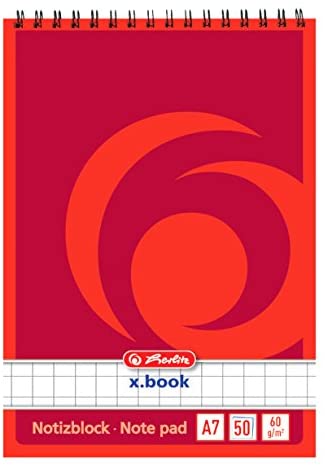 Bitte vermerken Sie im Block:				Spendenbetrag							Datum
				Vorname		Name
				Straße/Hausnr.
				PLZ/Ort								Unterschrift Sammler!Information zur Haus- und StraßensammlungBeim Sammeln bitte folgendes beachten:
- Sammelausweis immer mitführen
- Die einzelnen Bezirke unbedingt einhalten. Überschneidungen
  bringen Ihnen und den anderen Helfern Ärger!STRASSENSAMMLUNG mit Büchse und Ausweis
- Bitte Ihren Namen im Sammelausweis eintragen
- Vor Beginn der Sammlungen Plombe an der Büchse überprüfen!
- Auf Wunsch stellt der Volksbund für Beträge ab 10 Euro dem Spender 
  eine Bescheinigung für das Finanzamt aus. 
  Hierzu bitte Betrag und genaue Anschrift des Spenders auf dem Block 
  vermerken.
- Datenschutz! Alle Angaben auf dem Sammelblock sind vertraulich zu 
  behandeln, so dass Dritte keinen Einblick haben.Alle an der Sammlung aktiv beteiligten Personen
 sind gegen Unfall- und Haftpflichtgefahren versichert.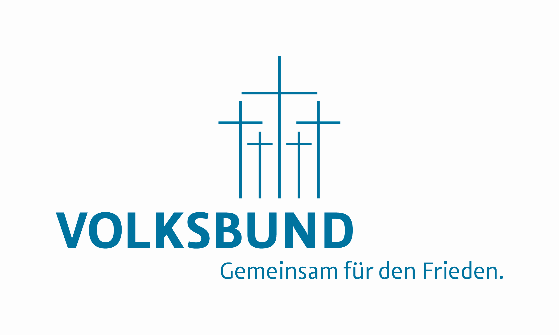 	Volksbund	Deutsche	Kriegsgräberfürsorge e.V.Bezirksverband Nordbaden
Fritz-Erler-Straße 25 - 76133 Karlsruhe	
Telefon 0721/23020
Email: bv-karlsruhe@volksbund.de
nordbaden.volksbund.deSpendenkonto:BW Bank IBAN DE34 6005 0101 0001 0099 90